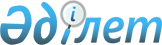 Об определении и утверждении мест размещения нестационарных торговых объектов на территории Катон-Карагайского районаПостановление Катон-Карагайского районного акимата Восточно-Казахстанской области от 3 мая 2022 года № 141. Зарегистрировано в Министерстве юстиции Республики Казахстан 12 мая 2022 года № 27994
      В соответствии с подпунктом 4-2) пункта 1 статьи 31 Закона Республики Казахстан "О местном государственном управлении и самоуправлении в Республике Казахстан", пунктом 50-1 Правил внутренней торговли, утвержденных приказом исполняющего обязанности Министра национальной экономики Республики Казахстан от 27 марта 2015 года № 264 (зарегистрирован в Реестре государственной регистрации нормативных правовых актов под № 11148), акимат Катон-Карагайского района ПОСТАНОВЛЯЕТ:
      1. Определить и утвердить места размещения нестационарных торговых объектов на территории Катон-Карагайского района, согласно приложению к настоящему постановлению.
      2. Государственному учреждению "Отдел предпринимательства, промышленности и туризма Катон-Карагайского района" в установленном законодательством Республики Казахстан порядке обеспечить:
      1) государственную регистрацию настоящего постановления в Министерстве юстиции Республики Казахстан;
      2) размещение настоящего постановления на интернет - ресурсе акимата Катон - Карагайского района после его официального опубликования.
      3. Признать утратившим силу постановление акимата Катон-Карагайского района от 22 декабря 2016 года № 465 "Об определении мест для осуществления выездной торговли" (зарегистрировано в Реестре государственной регистрации нормативных правовых актов № 4849).
      4. Контроль за исполнением настоящего постановления возложить на курирующего заместителя акима Катон-Карагайского района.
      5. Настоящее постановление вводится в действие по истечении десяти календарных дней после дня его первого официального опубликования. Места размещения нестационарных торговых объектов на территории Катон-Карагайского района
					© 2012. РГП на ПХВ «Институт законодательства и правовой информации Республики Казахстан» Министерства юстиции Республики Казахстан
				
      Аким Катон-Карагайского  района 

Д. Қалиқан
Приложение к постановлению 
акимата 
Катон-Карагайского района 
от 3 мая 2022 года № 141
№
Месторасположение
Занимаемая площадь (квадратный метр)
Период осуществления торговой деятельности
Сфера деятельности
Близлежащая инфраструктура
  1
Катон-Карагайский район, село Улкен Нарын, улица Ш. Тумашинова, напротив здания № 2 А
40
5 лет
продовольственные товары
торговые объекты, в которых реализуется схожий ассортимент товаров, а также объекты общественного питания отсутствуют
2
Катон-Карагайский район, село Жамбыл, улица Кайнар, напротив дома № 34
10
5 лет
продовольственные/ непродовольственные товары 
торговые объекты, в которых реализуется схожий ассортимент товаров, а также объекты общественного питания отсутствуют
3
Катон-Карагайский район, село Урыль, улица Богенбай батыра, слева 
от дома № 28
10
5 лет
продовольственные/ непродовольственные товары 
торговые объекты, в которых реализуется схожий ассортимент товаров, а также объекты общественного питания отсутствуют
4
Катон-Карагайский район, село Арчаты, улица Жазу Қонжықұлы, напротив дома
№ 32
10
5 лет
продовольственные/ непродовольственные товары 
торговые объекты, в которых реализуется схожий ассортимент товаров, а также объекты общественного питания отсутствуют
5
Катон-Карагайский район, село Енбек, улица Танба, напротив дома 
№ 1
10
5 лет
продовольственные/ непродовольственные товары 
торговые объекты, в которых реализуется схожий ассортимент товаров, а также объекты общественного питания отсутствуют
6
Катон-Карагайский район, село Солоновка, улица Әл-Фараби, справа от магазина "Зайра"
15
5 лет
продовольственные/ непродовольственные товары 
торговые объекты, в которых реализуется схожий ассортимент товаров, а также объекты общественного питания отсутствуют
7
Катон-Карагайский район, село Малонарымка, улица Дінмұхамеда Қонаева, слева от магазина "Умит"
9
5 лет
продовольственные/ непродовольственные товары 
торговые объекты, в которых реализуется схожий ассортимент товаров, а также объекты общественного питания отсутствуют
8
Катон-Карагайский район, село Катон-Карагай, улица Жанпеисова, напротив здания № 19
9
5 лет
продовольственные/ непродовольственные товары 
торговые объекты, в которых реализуется схожий ассортимент товаров, а также объекты общественного питания отсутствуют
9
Катон-Карагайский район, село Кабырга, улица Бирлик, справа от дома № 1
10
5 лет
продовольственные/ непродовольственные товары 
торговые объекты, в которых реализуется схожий ассортимент товаров, а также объекты общественного питания отсутствуют
10
Катон-Карагайский район, село Жана Ульго, улица Тайсаринова, напротив дома
№ 96
6
5 лет
продовольственные/ непродовольственные товары 
торговые объекты, в которых реализуется схожий ассортимент товаров, а также объекты общественного питания отсутствуют
11
Катон-Карагайский район, село Чингистай, улица имени Кумаркана Баекина, напротив дома № 26
6
5 лет
продовольственные/ непродовольственные товары 
торговые объекты, в которых реализуется схожий ассортимент товаров, а также объекты общественного питания отсутствуют
12
Катон-Карагайский район, село Мойылды, улица Отан, напротив дома № 2
6
5 лет
продовольственные/ непродовольственные товары 
торговые объекты, в которых реализуется схожий ассортимент товаров, а также объекты общественного питания отсутствуют
13
Катон-Карагайский район, село Солдатово, улица Астана, справа от здания № 14
6
5 лет
продовольственные/ непродовольственные товары 
торговые объекты, в которых реализуется схожий ассортимент товаров, а также объекты общественного питания отсутствуют
14
Катон-Карагайский район, село Алтынбел, улица Тәуелсіздік, слева от магазина "Дина"
6
5 лет
продовольственные/ непродовольственные товары 
торговые объекты, в которых реализуется схожий ассортимент товаров, а также объекты общественного питания отсутствуют
15
Катон-Карагайский район, село Майемер, улица Тайбуга, справа от дома № 28
9
5 лет
продовольственные/ непродовольственные товары 
торговые объекты, в которых реализуется схожий ассортимент товаров, а также объекты общественного питания отсутствуют
16
Катон-Карагайский район, село Уштобе, улица Токтарова, слева от дома № 2/1
6
5 лет
продовольственные/ непродовольственные товары 
торговые объекты, в которых реализуется схожий ассортимент товаров, а также объекты общественного питания отсутствуют
17
Катон-Карагайский район, село Егинди, улица Школьная, справа от магазина "Самира"
6
5 лет
продовольственные/ непродовольственные товары 
торговые объекты, в которых реализуется схожий ассортимент товаров, а также объекты общественного питания отсутствуют
18
Катон-Карагайский район, село Коробиха, улица Заречная, справа от магазина "Вероника"
9
5 лет
продовольственные/ непродовольственные товары 
торговые объекты, в которых реализуется схожий ассортимент товаров, а также объекты общественного питания отсутствуют
19
Катон-Карагайский район, село Барлык, улица Абая, справа от здания № 27
6
5 лет
продовольственные/ непродовольственные товары 
торговые объекты, в которых реализуется схожий ассортимент товаров, а также объекты общественного питания отсутствуют
20
Катон-Карагайский район, село Ушбулак, улица Үш-Булак, справа от здания № 12
6
5 лет
продовольственные/ непродовольственные товары 
торговые объекты, в которых реализуется схожий ассортимент товаров, а также объекты общественного питания отсутствуют
21
Катон-Карагайский район, село Белкарагай, улица имени Саниязбека Жунусова, справа от магазина "Алмагуль"
9
5 лет
продовольственные/ непродовольственные товары 
торговые объекты, в которых реализуется схожий ассортимент товаров, а также объекты общественного питания отсутствуют
22
Катон-Карагайский район, село Согорное, улица Достык, напротив магазина "Жадыра" 
15
5 лет
продовольственные/ непродовольственные товары 
торговые объекты, в которых реализуется схожий ассортимент товаров, а также объекты общественного питания отсутствуют
23
Катон-Карагайский район, село Топкаин, 
улица Казахстан, напротив магазина "Алтынай"
10
5 лет
продовольственные/ непродовольственные товары 
торговые объекты, в которых реализуется схожий ассортимент товаров, а также объекты общественного питания отсутствуют
24
Катон-Карагайский район, село Орнек, на 320 километре республиканской трассы Усть-Каменогорск– Рахмановские ключи
10
5 лет
продовольственные/ непродовольственные товары 
торговые объекты, в которых реализуется схожий ассортимент товаров, а также объекты общественного питания отсутствуют
25
Катон-Карагайский район, село Аккайнар, 
улица Абая, справа от здания № 31
10
5 лет
продовольственные/ непродовольственные товары 
торговые объекты, в которых реализуется схожий ассортимент товаров, а также объекты общественного питания отсутствуют
26
Катон-Карагайский район, село Кызыл Жулдыз, 
улица Абая, слева 
от здания № 8/2
10
5 лет
продовольственные/ непродовольственные товары 
торговые объекты, в которых реализуется схожий ассортимент товаров, а также объекты общественного питания отсутствуют
27
Катон-Карагайский район, село Каинды, улица
А. Молдагуловой, напротив дома
№ 17
6
5 лет
продовольственные/ непродовольственные товары 
торговые объекты, в которых реализуется схожий ассортимент товаров, а также объекты общественного питания отсутствуют
28
Катон-Карагайский район, село Акмарал, улица Маралды, слева 
от здания № 14
10
5 лет
продовольственные/ непродовольственные товары 
торговые объекты, в которых реализуется схожий ассортимент товаров, а также объекты общественного питания отсутствуют
29
Катон-Карагайский район, село Новополяковка, улица имени Абая, напротив здания № 44
10
5 лет
продовольственные/ непродовольственные товары 
торговые объекты, в которых реализуется схожий ассортимент товаров, а также объекты общественного питания отсутствуют
30
Катон-Карагайский район, село Сенное, улица Тәуелсіздік, слева от дома № 1
10
5 лет
продовольственные/ непродовольственные товары 
торговые объекты, в которых реализуется схожий ассортимент товаров, а также объекты общественного питания отсутствуют
31
Катон-Карагайский район, село 
Ново-Хайрузовка, 
улица Павла Полькина, напротив магазина "Султан"
10
5 лет
продовольственные/ непродовольственные товары 
торговые объекты, в которых реализуется схожий ассортимент товаров, а также объекты общественного питания отсутствуют
32
Катон-Карагайский район, село Аксу, улица Абая, справа от дома № 25
10
5 лет
продовольственные/ непродовольственные товары 
торговые объекты, в которых реализуется схожий ассортимент товаров, а также объекты общественного питания отсутствуют